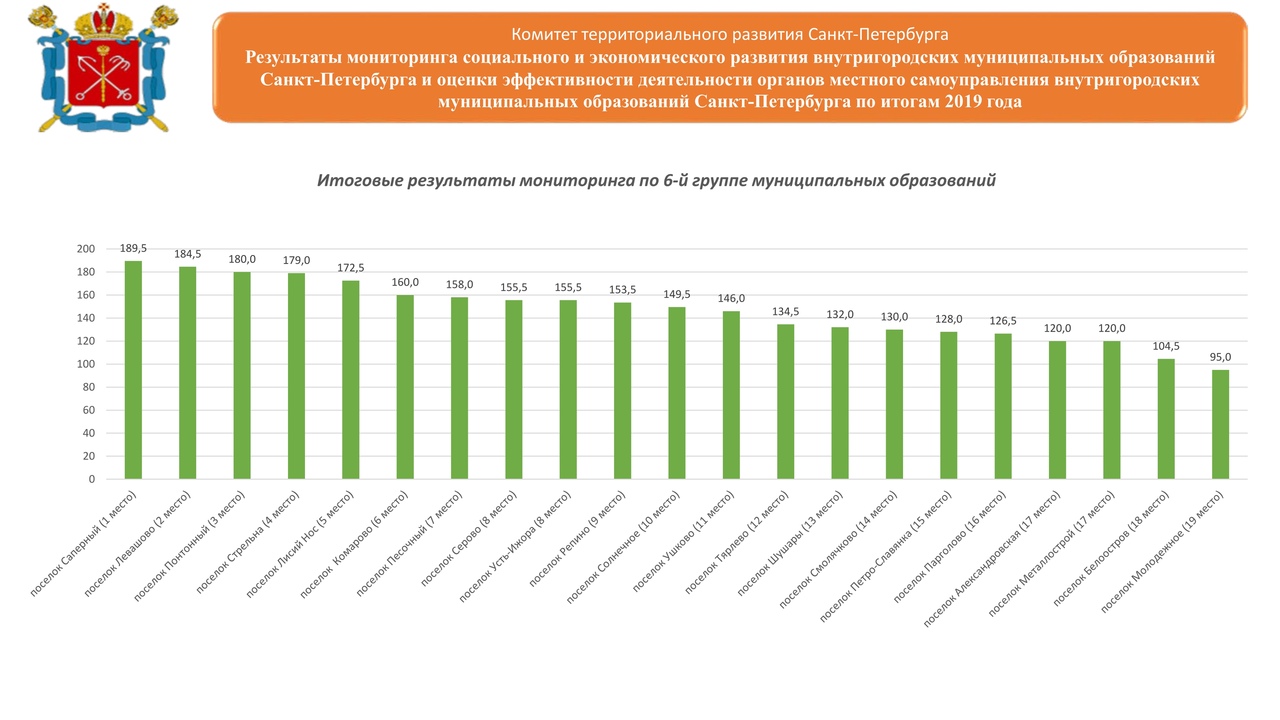 Показатели мониторинга социально-экономического развитияМуниципального образования поселок Стрельна2019 годПоказатели оценки эффективности деятельности органов местного самоуправления Полное наименованиеТекущее значениеЧисленность населения, проживающего на территории муниципального образования15 006Численность детей, проживающих на территории муниципального образования2 771Планируемый объем доходной части бюджета муниципального образования84 609,1Доходы бюджета муниципального образования98 475,2Планируемый объем расходной части бюджета муниципального образования120 100,2Расходы бюджета муниципального образования119 668,2Расходы бюджета муниципального образования без учета расходов, произведенных за счет субвенций из бюджета Санкт-Петербурга96 748Объем фактически профинансированных расходов на содержание органов местного самоуправления муниципального образования13 834,5Общая сумма заключенных муниципальных контрактов для обеспечения муниципальных нужд90 618,4Сумма муниципальных контрактов, заключенных по результатам конкурентных способов определения поставщиков (подрядчиков, исполнителей)77 306,3Сумма средств местного бюджета, направленная в отчетном периоде на проведение благоустройства территории муниципального образования53 750,6Численность детей-сирот и детей, оставшихся без попечения родителей, выявленных и учтенных за отчетный период органом опеки и попечительства муниципального образования4Численность детей-сирот и детей, оставшихся без попечения родителей, переданных в отчетном периоде на воспитание в семьи граждан4Численность граждан, получивших в отчетном периоде заключение органа опеки и попечительства муниципального образования о возможности быть усыновителями или опекунами (попечителями)6Численность граждан, принявших в отчетном периоде на воспитание в семью ребенка (детей), оставшихся без попечения родителей4Сумма средств местного бюджета, направленная в отчетном периоде на проведение местных праздничных и иных зрелищных мероприятий, мероприятий в области физической культуры, физкультурно-оздоровительных и спортивных мероприятий, мероприятий по военно-патриотическому воспитанию граждан, досуговых мероприятий для жителей муниципального образования16 527,5Численность граждан муниципального образования, принявших в отчетном периоде участие в местных праздничных и иных зрелищных мероприятиях муниципального образования7 270Численность граждан муниципального образования, принявших в отчетном периоде участие в физкультурных, физкультурно-оздоровительных и спортивных мероприятиях муниципального образования6 234Численность граждан муниципального образования, принявших участие в отчетном периоде в мероприятиях муниципального образования по военно-патриотическому воспитанию граждан2 895Численность граждан муниципального образования, принявших в отчетном периоде участие в досуговых мероприятиях муниципального образования5 900Тираж муниципального периодического печатного издания60 000Сумма муниципальных контрактов в сфере благоустройства городской среды (включая уборку территорий, ремонт тротуаров, озеленение, создание пешеходной инфраструктуры, благоустройство пустырей и заброшенных зон), заключенных с организациями частной формы собственности53 567,1Полное наименованиеТекущее значениеКоличество балловИсполнение в отчетном периоде доходной части местного бюджета10013,5Исполнение в отчетном периоде расходной части бюджета муниципального образования99,6417Доля расходов бюджета муниципального образования, направленная в отчетном периоде на содержание органов местного самоуправления муниципального образования, в общей сумме расходов бюджета муниципального образования14,318Сумма расходов бюджета муниципального образования, направленная в отчетном периоде на содержание органов местного самоуправления муниципального образования, в расчете на одного жителя муниципального образования0,92218Отношение суммы муниципальных контрактов, заключенных по результатам конкурентных способов определения поставщиков, к общей сумме заключенных муниципальных контрактов85,315Сумма средств местного бюджета муниципального образования, направленная в отчетном периоде на проведение благоустройства территории муниципального образования, в расчете на одного жителя муниципального образования3,5825Доля детей-сирот и детей, оставшихся без попечения родителей, выявленных и учтенных за отчетный период органом опеки и попечительства муниципального образования, в общей численности детского населения муниципального образования0,1442Соотношение количества детей-сирот и детей, оставшихся без попечения родителей, выявленных и учтенных за отчетный период, к количеству детей-сирот и детей, оставшихся без попечения родителей, переданных за отчетный период на воспитание в семьи граждан1005,5Доля граждан, принявших в отчетном периоде на воспитание в свою семью ребенка-сироту (детей-сирот) и ребенка (детей), оставшихся без попечения родителей, от общего числа граждан, получивших в отчетном периоде заключение органа опеки и попечительства муниципального образования о возможности быть усыновителями или опекунами (попечителями)66,6672Сумма средств местного бюджета, направленная в отчетном периоде на проведение местных праздничных и иных зрелищных мероприятий, мероприятий в области физической культуры, физкультурно-оздоровительных и спортивных мероприятий, мероприятий по военно-патриотическому воспитанию граждан, досуговых мероприятий для жителей муниципального образования, в расчете на одного жителя муниципального образования1,1018Удельный вес населения муниципального образования, принявшего в отчетном периоде участие в местных праздничных и иных зрелищных мероприятиях муниципального образования48,44710Удельный вес населения муниципального образования, принявшего в отчетном периоде участие в физкультурных, физкультурно-оздоровительных и спортивных мероприятиях муниципального образования41,54318Удельный вес населения муниципального образования, принявшего в отчетном периоде участие в мероприятиях муниципального образования по военно-патриотическому воспитанию граждан19,29215Удельный вес населения муниципального образования, принявшего в отчетном периоде участие в досуговых мероприятиях муниципального образования39,31814Количество экземпляров муниципального печатного средства массовой информации в расчете на одного жителя муниципального образования3,99816Отношение суммы муниципальных контрактов в сфере благоустройства городской среды (включая уборку территорий, ремонт тротуаров, озеленение, создание пешеходной инфраструктуры, благоустройство пустырей и заброшенных зон), заключенных с организациями частной формы собственности, к общей сумме заключенных муниципальных контрактов в сфере благоустройства99,65912